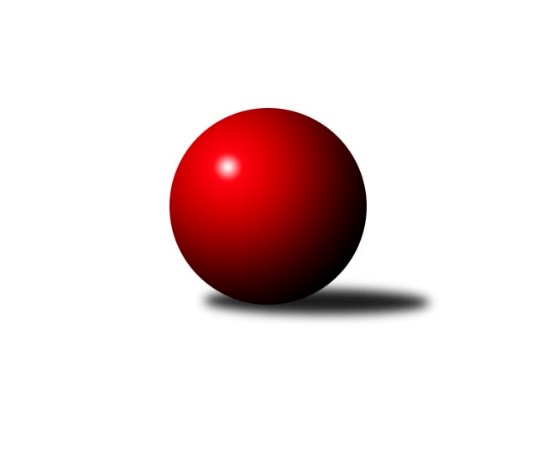 Č.5Ročník 2018/2019	16.7.2024 Krajský přebor KV 2018/2019Statistika 5. kolaTabulka družstev:		družstvo	záp	výh	rem	proh	skore	sety	průměr	body	plné	dorážka	chyby	1.	Slovan K.Vary B	5	5	0	0	56 : 24 	(31.5 : 22.5)	2478	10	1739	739	65	2.	SKK K.Vary B	4	3	0	1	37 : 27 	(12.0 : 14.0)	2460	6	1746	713	44.8	3.	Sokol Teplá	5	3	0	2	43 : 37 	(22.5 : 27.5)	2431	6	1716	715	53.8	4.	Loko Cheb C	5	3	0	2	41 : 39 	(29.5 : 30.5)	2393	6	1715	677	51.2	5.	Kuželky Aš B	4	2	1	1	35 : 29 	(21.0 : 23.0)	2466	5	1726	740	46.3	6.	TJ Lomnice D	5	2	0	3	42 : 38 	(25.5 : 24.5)	2430	4	1722	709	50.6	7.	TJ Šabina	4	2	0	2	31 : 33 	(27.0 : 21.0)	2447	4	1714	733	41	8.	TJ Jáchymov B	5	2	0	3	38 : 42 	(17.5 : 26.5)	2354	4	1665	690	49.8	9.	Slavia K.Vary	4	1	1	2	34 : 30 	(28.5 : 19.5)	2494	3	1736	758	38.5	10.	TJ Lomnice C	4	1	0	3	27 : 37 	(21.5 : 18.5)	2408	2	1708	701	54	11.	Kuželky Aš C	5	0	0	5	16 : 64 	(15.5 : 24.5)	2387	0	1701	686	55Tabulka doma:		družstvo	záp	výh	rem	proh	skore	sety	průměr	body	maximum	minimum	1.	Loko Cheb C	3	3	0	0	37 : 11 	(23.0 : 13.0)	2475	6	2486	2456	2.	Slovan K.Vary B	3	3	0	0	36 : 12 	(22.5 : 13.5)	2528	6	2559	2493	3.	SKK K.Vary B	3	3	0	0	34 : 14 	(8.0 : 6.0)	2534	6	2561	2506	4.	TJ Šabina	2	2	0	0	23 : 9 	(16.5 : 7.5)	2441	4	2479	2402	5.	Sokol Teplá	2	2	0	0	22 : 10 	(13.5 : 10.5)	2498	4	2515	2481	6.	Slavia K.Vary	3	1	1	1	28 : 20 	(22.5 : 13.5)	2486	3	2578	2395	7.	TJ Lomnice D	2	1	0	1	20 : 12 	(8.0 : 6.0)	2451	2	2483	2418	8.	TJ Lomnice C	3	1	0	2	23 : 25 	(19.5 : 16.5)	2347	2	2433	2229	9.	TJ Jáchymov B	4	1	0	3	26 : 38 	(12.0 : 20.0)	2388	2	2413	2361	10.	Kuželky Aš B	0	0	0	0	0 : 0 	(0.0 : 0.0)	0	0	0	0	11.	Kuželky Aš C	0	0	0	0	0 : 0 	(0.0 : 0.0)	0	0	0	0Tabulka venku:		družstvo	záp	výh	rem	proh	skore	sety	průměr	body	maximum	minimum	1.	Kuželky Aš B	4	2	1	1	35 : 29 	(21.0 : 23.0)	2466	5	2477	2449	2.	Slovan K.Vary B	2	2	0	0	20 : 12 	(9.0 : 9.0)	2472	4	2512	2432	3.	TJ Jáchymov B	1	1	0	0	12 : 4 	(5.5 : 6.5)	2321	2	2321	2321	4.	TJ Lomnice D	3	1	0	2	22 : 26 	(17.5 : 18.5)	2424	2	2442	2403	5.	Sokol Teplá	3	1	0	2	21 : 27 	(9.0 : 17.0)	2409	2	2463	2319	6.	Slavia K.Vary	1	0	0	1	6 : 10 	(6.0 : 6.0)	2502	0	2502	2502	7.	TJ Lomnice C	1	0	0	1	4 : 12 	(2.0 : 2.0)	2469	0	2469	2469	8.	SKK K.Vary B	1	0	0	1	3 : 13 	(4.0 : 8.0)	2385	0	2385	2385	9.	TJ Šabina	2	0	0	2	8 : 24 	(10.5 : 13.5)	2450	0	2494	2406	10.	Loko Cheb C	2	0	0	2	4 : 28 	(6.5 : 17.5)	2352	0	2428	2275	11.	Kuželky Aš C	5	0	0	5	16 : 64 	(15.5 : 24.5)	2387	0	2440	2299Tabulka podzimní části:		družstvo	záp	výh	rem	proh	skore	sety	průměr	body	doma	venku	1.	Slovan K.Vary B	5	5	0	0	56 : 24 	(31.5 : 22.5)	2478	10 	3 	0 	0 	2 	0 	0	2.	SKK K.Vary B	4	3	0	1	37 : 27 	(12.0 : 14.0)	2460	6 	3 	0 	0 	0 	0 	1	3.	Sokol Teplá	5	3	0	2	43 : 37 	(22.5 : 27.5)	2431	6 	2 	0 	0 	1 	0 	2	4.	Loko Cheb C	5	3	0	2	41 : 39 	(29.5 : 30.5)	2393	6 	3 	0 	0 	0 	0 	2	5.	Kuželky Aš B	4	2	1	1	35 : 29 	(21.0 : 23.0)	2466	5 	0 	0 	0 	2 	1 	1	6.	TJ Lomnice D	5	2	0	3	42 : 38 	(25.5 : 24.5)	2430	4 	1 	0 	1 	1 	0 	2	7.	TJ Šabina	4	2	0	2	31 : 33 	(27.0 : 21.0)	2447	4 	2 	0 	0 	0 	0 	2	8.	TJ Jáchymov B	5	2	0	3	38 : 42 	(17.5 : 26.5)	2354	4 	1 	0 	3 	1 	0 	0	9.	Slavia K.Vary	4	1	1	2	34 : 30 	(28.5 : 19.5)	2494	3 	1 	1 	1 	0 	0 	1	10.	TJ Lomnice C	4	1	0	3	27 : 37 	(21.5 : 18.5)	2408	2 	1 	0 	2 	0 	0 	1	11.	Kuželky Aš C	5	0	0	5	16 : 64 	(15.5 : 24.5)	2387	0 	0 	0 	0 	0 	0 	5Tabulka jarní části:		družstvo	záp	výh	rem	proh	skore	sety	průměr	body	doma	venku	1.	TJ Jáchymov B	0	0	0	0	0 : 0 	(0.0 : 0.0)	0	0 	0 	0 	0 	0 	0 	0 	2.	Loko Cheb C	0	0	0	0	0 : 0 	(0.0 : 0.0)	0	0 	0 	0 	0 	0 	0 	0 	3.	Kuželky Aš C	0	0	0	0	0 : 0 	(0.0 : 0.0)	0	0 	0 	0 	0 	0 	0 	0 	4.	Slavia K.Vary	0	0	0	0	0 : 0 	(0.0 : 0.0)	0	0 	0 	0 	0 	0 	0 	0 	5.	TJ Šabina	0	0	0	0	0 : 0 	(0.0 : 0.0)	0	0 	0 	0 	0 	0 	0 	0 	6.	TJ Lomnice D	0	0	0	0	0 : 0 	(0.0 : 0.0)	0	0 	0 	0 	0 	0 	0 	0 	7.	SKK K.Vary B	0	0	0	0	0 : 0 	(0.0 : 0.0)	0	0 	0 	0 	0 	0 	0 	0 	8.	TJ Lomnice C	0	0	0	0	0 : 0 	(0.0 : 0.0)	0	0 	0 	0 	0 	0 	0 	0 	9.	Kuželky Aš B	0	0	0	0	0 : 0 	(0.0 : 0.0)	0	0 	0 	0 	0 	0 	0 	0 	10.	Slovan K.Vary B	0	0	0	0	0 : 0 	(0.0 : 0.0)	0	0 	0 	0 	0 	0 	0 	0 	11.	Sokol Teplá	0	0	0	0	0 : 0 	(0.0 : 0.0)	0	0 	0 	0 	0 	0 	0 	0 Zisk bodů pro družstvo:		jméno hráče	družstvo	body	zápasy	v %	dílčí body	sety	v %	1.	Martin Mojžíš 	Slavia K.Vary 	8	/	4	(100%)		/		(%)	2.	Albert Kupčík 	TJ Lomnice D 	8	/	4	(100%)		/		(%)	3.	Radek Cimbala 	Slavia K.Vary 	8	/	4	(100%)		/		(%)	4.	Bohumil Vyleťal 	Loko Cheb C 	8	/	5	(80%)		/		(%)	5.	Daniela Stašová 	Slovan K.Vary B 	8	/	5	(80%)		/		(%)	6.	Miroslav Pešťák 	Sokol Teplá 	8	/	5	(80%)		/		(%)	7.	Jana Hamrová 	Loko Cheb C 	8	/	5	(80%)		/		(%)	8.	František Průša 	Slovan K.Vary B 	8	/	5	(80%)		/		(%)	9.	Jiří Šeda 	TJ Jáchymov B 	8	/	5	(80%)		/		(%)	10.	Miroslava Poláčková 	Sokol Teplá 	8	/	5	(80%)		/		(%)	11.	Vladimír Lukeš 	TJ Jáchymov B 	6	/	3	(100%)		/		(%)	12.	Zdeněk Chvátal 	TJ Lomnice C 	6	/	3	(100%)		/		(%)	13.	Vladimír Černohous 	Slavia K.Vary 	6	/	4	(75%)		/		(%)	14.	Jaroslav Solín 	Kuželky Aš B 	6	/	4	(75%)		/		(%)	15.	Ludvík Maňák 	TJ Lomnice C 	6	/	4	(75%)		/		(%)	16.	Dagmar Jedličková 	Kuželky Aš B 	6	/	4	(75%)		/		(%)	17.	Tomáš Seidl 	TJ Šabina  	6	/	4	(75%)		/		(%)	18.	Lubomír Hromada 	TJ Lomnice D 	6	/	4	(75%)		/		(%)	19.	Václav Mašek 	Kuželky Aš C 	6	/	5	(60%)		/		(%)	20.	Johannes Luster 	Slovan K.Vary B 	6	/	5	(60%)		/		(%)	21.	Vladimír Maxa 	TJ Jáchymov B 	6	/	5	(60%)		/		(%)	22.	Petr Lidmila 	TJ Lomnice D 	6	/	5	(60%)		/		(%)	23.	Stanislav Pelc 	TJ Jáchymov B 	6	/	5	(60%)		/		(%)	24.	Miroslava Boková 	Sokol Teplá 	6	/	5	(60%)		/		(%)	25.	Jiří Velek 	Sokol Teplá 	5	/	4	(63%)		/		(%)	26.	Bronislava Hánělová 	SKK K.Vary B  	5	/	4	(63%)		/		(%)	27.	Marcel Toužimský 	Slovan K.Vary B 	4	/	2	(100%)		/		(%)	28.	Miroslav Handšuh 	Slovan K.Vary B 	4	/	3	(67%)		/		(%)	29.	Martina Sobotková 	SKK K.Vary B  	4	/	3	(67%)		/		(%)	30.	Pavel Kučera 	TJ Šabina  	4	/	3	(67%)		/		(%)	31.	Vladislav Urban 	Kuželky Aš B 	4	/	3	(67%)		/		(%)	32.	Jiří Gabriško 	SKK K.Vary B  	4	/	3	(67%)		/		(%)	33.	Václav Zeman 	SKK K.Vary B  	4	/	4	(50%)		/		(%)	34.	František Seidl 	TJ Šabina  	4	/	4	(50%)		/		(%)	35.	Vítězslav Vodehnal 	SKK K.Vary B  	4	/	4	(50%)		/		(%)	36.	Eduard Seidl 	TJ Šabina  	4	/	4	(50%)		/		(%)	37.	Martina Pospíšilová 	Kuželky Aš B 	4	/	4	(50%)		/		(%)	38.	Václav Veselý 	Kuželky Aš B 	4	/	4	(50%)		/		(%)	39.	František Repčík 	Kuželky Aš C 	4	/	4	(50%)		/		(%)	40.	Pavel Přerost 	TJ Lomnice C 	4	/	4	(50%)		/		(%)	41.	Václav Čechura 	SKK K.Vary B  	4	/	4	(50%)		/		(%)	42.	Růžena Kovačíková 	TJ Lomnice D 	4	/	5	(40%)		/		(%)	43.	Jiří Flejšar 	TJ Lomnice D 	4	/	5	(40%)		/		(%)	44.	Eva Nováčková 	Loko Cheb C 	4	/	5	(40%)		/		(%)	45.	Vladimír Míšanek 	Kuželky Aš B 	3	/	2	(75%)		/		(%)	46.	Tomáš Hervert 	TJ Lomnice C 	3	/	4	(38%)		/		(%)	47.	Adolf Klepáček 	Loko Cheb C 	2	/	1	(100%)		/		(%)	48.	Petr Janda 	TJ Lomnice D 	2	/	1	(100%)		/		(%)	49.	Miroslav Budil 	Loko Cheb C 	2	/	1	(100%)		/		(%)	50.	Jaromír Valenta 	Sokol Teplá 	2	/	1	(100%)		/		(%)	51.	Petr Beseda 	Slovan K.Vary B 	2	/	1	(100%)		/		(%)	52.	Libuše Korbelová 	TJ Lomnice C 	2	/	2	(50%)		/		(%)	53.	Pavel Schubert 	Loko Cheb C 	2	/	2	(50%)		/		(%)	54.	Soňa Šimáčková 	TJ Lomnice C 	2	/	2	(50%)		/		(%)	55.	Jan Mandák 	Sokol Teplá 	2	/	2	(50%)		/		(%)	56.	Jiří Beneš ml.	TJ Šabina  	2	/	3	(33%)		/		(%)	57.	Zdeněk Chmel 	Slavia K.Vary 	2	/	3	(33%)		/		(%)	58.	Tomáš Beck ml.	Slovan K.Vary B 	2	/	3	(33%)		/		(%)	59.	Jitka Bečková 	TJ Lomnice C 	2	/	3	(33%)		/		(%)	60.	Ondřej Černohous 	Slavia K.Vary 	2	/	4	(25%)		/		(%)	61.	Jaromír Černý 	TJ Šabina  	2	/	4	(25%)		/		(%)	62.	Pavel Pokorný 	Loko Cheb C 	2	/	4	(25%)		/		(%)	63.	Václav Vieweg 	Kuželky Aš C 	2	/	4	(25%)		/		(%)	64.	Štefan Mrenica 	TJ Jáchymov B 	2	/	4	(25%)		/		(%)	65.	Monika Maněnová 	TJ Lomnice D 	2	/	4	(25%)		/		(%)	66.	Vlastimil Čegan 	TJ Jáchymov B 	2	/	4	(25%)		/		(%)	67.	Zdeňka Zmeškalová 	Slovan K.Vary B 	2	/	5	(20%)		/		(%)	68.	Václav Střeska 	Kuželky Aš C 	2	/	5	(20%)		/		(%)	69.	Ota Laudát 	Kuželky Aš C 	2	/	5	(20%)		/		(%)	70.	Gerhard Brandl 	TJ Šabina  	1	/	2	(25%)		/		(%)	71.	Michaela Čejková 	Slovan K.Vary B 	0	/	1	(0%)		/		(%)	72.	Blanka Pešková 	SKK K.Vary B  	0	/	1	(0%)		/		(%)	73.	Ivan Rambousek 	Loko Cheb C 	0	/	1	(0%)		/		(%)	74.	Václav Strnad 	Loko Cheb C 	0	/	1	(0%)		/		(%)	75.	Zdeněk Pavlík 	Slavia K.Vary 	0	/	1	(0%)		/		(%)	76.	Josef Zvěřina 	TJ Lomnice D 	0	/	1	(0%)		/		(%)	77.	Silva Čedíková 	TJ Lomnice C 	0	/	1	(0%)		/		(%)	78.	Václav Buďka 	Kuželky Aš C 	0	/	1	(0%)		/		(%)	79.	Štěpán Pilnáček 	Slavia K.Vary 	0	/	1	(0%)		/		(%)	80.	Jitka Laudátová 	Kuželky Aš C 	0	/	1	(0%)		/		(%)	81.	Libor Kupka 	SKK K.Vary B  	0	/	1	(0%)		/		(%)	82.	Jaroslav Bendák 	TJ Lomnice C 	0	/	2	(0%)		/		(%)	83.	Martin Bezouška 	TJ Jáchymov B 	0	/	2	(0%)		/		(%)	84.	Ladislav Martínek 	TJ Jáchymov B 	0	/	2	(0%)		/		(%)	85.	František Mazák nejml.	Kuželky Aš B 	0	/	2	(0%)		/		(%)	86.	Štefan Cimbala 	Slavia K.Vary 	0	/	3	(0%)		/		(%)	87.	Petr Málek 	Loko Cheb C 	0	/	3	(0%)		/		(%)	88.	Rostislav Milota 	Sokol Teplá 	0	/	3	(0%)		/		(%)	89.	Jana Lukášková 	Sokol Teplá 	0	/	4	(0%)		/		(%)	90.	Luděk Kratochvíl 	Kuželky Aš C 	0	/	5	(0%)		/		(%)Průměry na kuželnách:		kuželna	průměr	plné	dorážka	chyby	výkon na hráče	1.	Karlovy Vary, 1-4	2487	1744	743	54.2	(414.6)	2.	Sokol Teplá, 1-4	2479	1739	740	44.8	(413.3)	3.	Lokomotiva Cheb, 1-2	2428	1722	705	40.3	(404.7)	4.	TJ Šabina, 1-2	2410	1688	722	45.3	(401.8)	5.	Jáchymov, 1-2	2398	1694	703	47.0	(399.7)	6.	Lomnice, 1-4	2386	1699	686	57.1	(397.7)	7.	Kuželky Aš, 1-4	0	0	0	0.0	(0.0)Nejlepší výkony na kuželnách:Karlovy Vary, 1-4Slavia K.Vary	2578	3. kolo	Martin Mojžíš 	Slavia K.Vary	466	3. koloSKK K.Vary B 	2561	1. kolo	Pavel Kučera 	TJ Šabina 	462	4. koloSlovan K.Vary B	2559	3. kolo	Radek Cimbala 	Slavia K.Vary	460	3. koloSKK K.Vary B 	2536	2. kolo	Vítězslav Vodehnal 	SKK K.Vary B 	460	5. koloSlovan K.Vary B	2531	4. kolo	Václav Zeman 	SKK K.Vary B 	459	1. koloSlovan K.Vary B	2512	5. kolo	Jaroslav Solín 	Kuželky Aš B	456	2. koloSKK K.Vary B 	2506	5. kolo	Jiří Velek 	Sokol Teplá	455	5. koloTJ Šabina 	2494	4. kolo	Martin Mojžíš 	Slavia K.Vary	455	1. koloSlovan K.Vary B	2493	2. kolo	Marcel Toužimský 	Slovan K.Vary B	449	5. koloSlavia K.Vary	2485	1. kolo	Václav Čechura 	SKK K.Vary B 	449	2. koloSokol Teplá, 1-4Sokol Teplá	2515	4. kolo	Radek Cimbala 	Slavia K.Vary	469	4. koloSlavia K.Vary	2502	4. kolo	Jiří Velek 	Sokol Teplá	453	4. koloSokol Teplá	2481	2. kolo	Miroslava Boková 	Sokol Teplá	438	2. koloKuželky Aš C	2421	2. kolo	Miroslav Pešťák 	Sokol Teplá	433	2. kolo		. kolo	Jaromír Valenta 	Sokol Teplá	433	2. kolo		. kolo	Martin Mojžíš 	Slavia K.Vary	430	4. kolo		. kolo	Miroslava Poláčková 	Sokol Teplá	429	4. kolo		. kolo	Miroslava Boková 	Sokol Teplá	427	4. kolo		. kolo	Miroslav Pešťák 	Sokol Teplá	420	4. kolo		. kolo	Václav Mašek 	Kuželky Aš C	420	2. koloLokomotiva Cheb, 1-2Loko Cheb C	2486	4. kolo	Miroslav Budil 	Loko Cheb C	469	2. koloLoko Cheb C	2482	2. kolo	Jana Hamrová 	Loko Cheb C	450	1. koloLoko Cheb C	2456	1. kolo	Bohumil Vyleťal 	Loko Cheb C	442	4. koloTJ Šabina 	2406	2. kolo	Bohumil Vyleťal 	Loko Cheb C	437	1. koloSKK K.Vary B 	2385	4. kolo	Jana Hamrová 	Loko Cheb C	434	2. koloKuželky Aš C	2353	1. kolo	František Repčík 	Kuželky Aš C	434	1. kolo		. kolo	Bronislava Hánělová 	SKK K.Vary B 	433	4. kolo		. kolo	Petr Málek 	Loko Cheb C	433	4. kolo		. kolo	Tomáš Seidl 	TJ Šabina 	424	2. kolo		. kolo	Bohumil Vyleťal 	Loko Cheb C	423	2. koloTJ Šabina, 1-2TJ Šabina 	2479	5. kolo	Miroslav Pešťák 	Sokol Teplá	439	3. koloTJ Lomnice D	2442	5. kolo	Tomáš Seidl 	TJ Šabina 	432	5. koloTJ Šabina 	2402	3. kolo	Tomáš Seidl 	TJ Šabina 	430	3. koloSokol Teplá	2319	3. kolo	Petr Lidmila 	TJ Lomnice D	426	5. kolo		. kolo	František Seidl 	TJ Šabina 	419	5. kolo		. kolo	Miroslava Boková 	Sokol Teplá	419	3. kolo		. kolo	Monika Maněnová 	TJ Lomnice D	416	5. kolo		. kolo	Eduard Seidl 	TJ Šabina 	414	5. kolo		. kolo	Jiří Beneš ml.	TJ Šabina 	413	5. kolo		. kolo	Jaromír Černý 	TJ Šabina 	408	3. koloJáchymov, 1-2Kuželky Aš B	2477	4. kolo	František Průša 	Slovan K.Vary B	446	1. koloSlovan K.Vary B	2432	1. kolo	Vladimír Lukeš 	TJ Jáchymov B	444	3. koloTJ Lomnice D	2426	3. kolo	Stanislav Pelc 	TJ Jáchymov B	439	1. koloTJ Jáchymov B	2413	3. kolo	Martina Pospíšilová 	Kuželky Aš B	437	4. koloTJ Jáchymov B	2402	4. kolo	Vladimír Maxa 	TJ Jáchymov B	436	4. koloTJ Jáchymov B	2375	1. kolo	Dagmar Jedličková 	Kuželky Aš B	424	4. koloTJ Jáchymov B	2361	5. kolo	Štefan Mrenica 	TJ Jáchymov B	421	5. koloKuželky Aš C	2299	5. kolo	Jiří Šeda 	TJ Jáchymov B	419	4. kolo		. kolo	Albert Kupčík 	TJ Lomnice D	419	3. kolo		. kolo	Vladislav Urban 	Kuželky Aš B	418	4. koloLomnice, 1-4TJ Lomnice D	2483	4. kolo	Miroslav Pešťák 	Sokol Teplá	458	1. koloKuželky Aš B	2458	3. kolo	Zdeněk Chvátal 	TJ Lomnice C	458	3. koloSokol Teplá	2445	1. kolo	Jaroslav Solín 	Kuželky Aš B	457	3. koloTJ Lomnice C	2433	3. kolo	Zdeněk Chvátal 	TJ Lomnice C	440	5. koloKuželky Aš C	2421	4. kolo	Pavel Přerost 	TJ Lomnice C	437	3. koloTJ Lomnice D	2418	1. kolo	Jiří Flejšar 	TJ Lomnice D	437	4. koloTJ Lomnice C	2379	5. kolo	Ludvík Maňák 	TJ Lomnice C	436	5. koloTJ Jáchymov B	2321	2. kolo	Albert Kupčík 	TJ Lomnice D	434	1. koloLoko Cheb C	2275	5. kolo	Bohumil Vyleťal 	Loko Cheb C	434	5. koloTJ Lomnice C	2229	2. kolo	Miroslava Poláčková 	Sokol Teplá	430	1. koloKuželky Aš, 1-4Četnost výsledků:	8.0 : 8.0	1x	6.0 : 10.0	3x	5.0 : 11.0	1x	4.0 : 12.0	3x	14.0 : 2.0	4x	13.0 : 3.0	1x	12.0 : 4.0	8x	11.0 : 5.0	1x	10.0 : 6.0	3x